Описание конкурсной работы Страна, город   _________________________________________________________________________________________Ф.И.О. участника Конкурса_______________________________________________________________________________Название и адрес предприятия ___________________________________________________________________________(ресторана, кафе, клуба, бара)Краткое описание авторского коктейля (Название коктейля)Выход__________________Технология приготовления коктейля____________________________________________________________________________________________________________________________________________________________________________________________________________________________________________________________________________________________________________________________________________________________________________________________________________________________________________________________________________________________________________________________________________________________________________________________________________Подпись участника конкурса _______________________	«___» _________________ 2017 годФорма заполняется в 2-х экземплярах (Один экземпляр передается конкурсантом членам Жюри перед началом соревнований, второй остается у участника)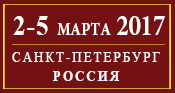 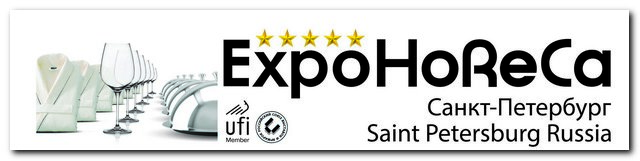 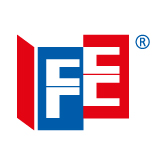 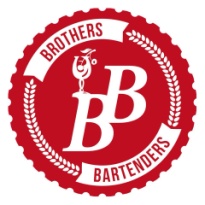 ИнгредиентыОбъем, млПримечание